Unit 6 Lesson 15: Situaciones que involucran áreasWU Exploración de estimación: Área de un campo de fútbol (Warm up)Student Task StatementEstima: ¿Cuál es el largo del campo de fútbol, en metros?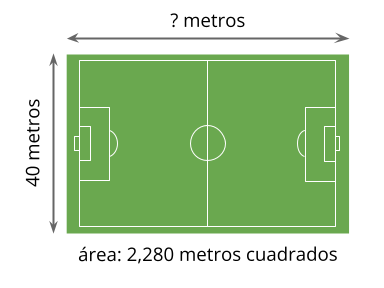 Escribe una estimación que sea:1 El mural de ElenaStudent Task StatementPara el club de arte, Elena creó un mural rectangular usando 189 baldosas cuadradas. El mural mide 7 baldosas de ancho.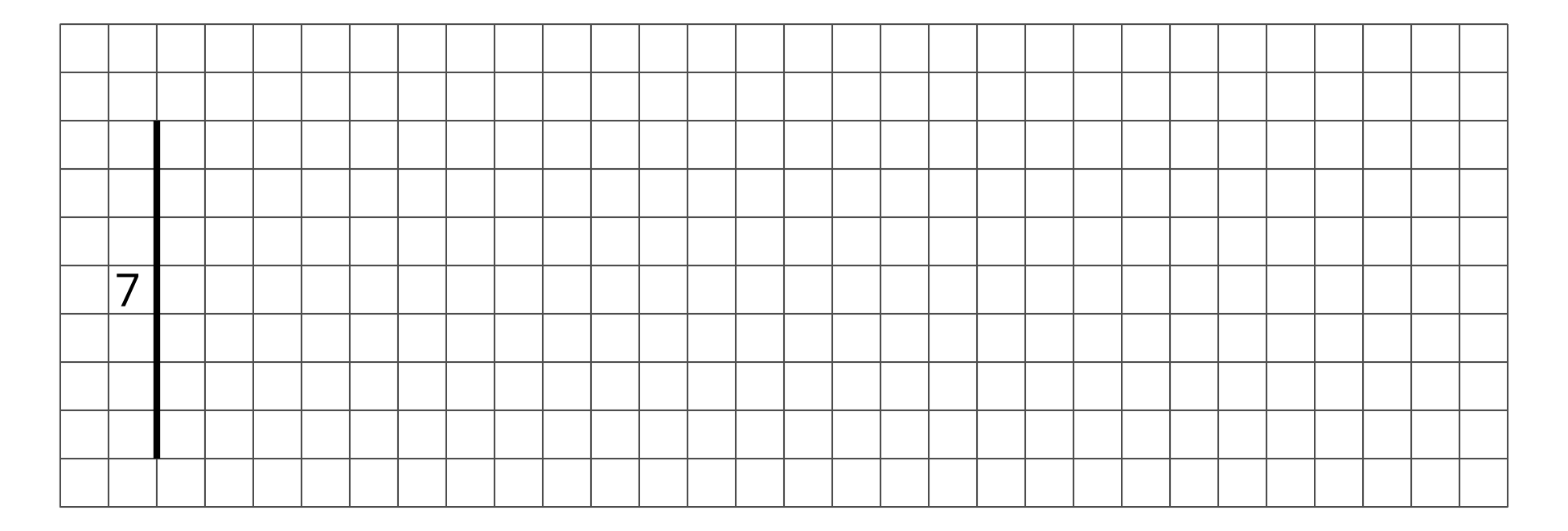 ¿Cuántas baldosas de largo mide el mural? Prepárate para explicar o mostrar cómo lo sabes.Escribe una o más ecuaciones que muestren cómo resolviste este problema.2 El mural de TylerStudent Task StatementTyler también está creando un mural rectangular para el club de arte. Tiene 197 baldosas para su mural. Su mural mide 6 baldosas de ancho.¿Tyler podrá usar todas sus baldosas en su mural? Explica tu razonamiento.¿Cuántas baldosas de largo mide el mural de Tyler? Muestra tu razonamiento. Usa números, dibujos o palabras.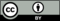 © CC BY 2021 Illustrative Mathematics®muy bajarazonablemuy alta